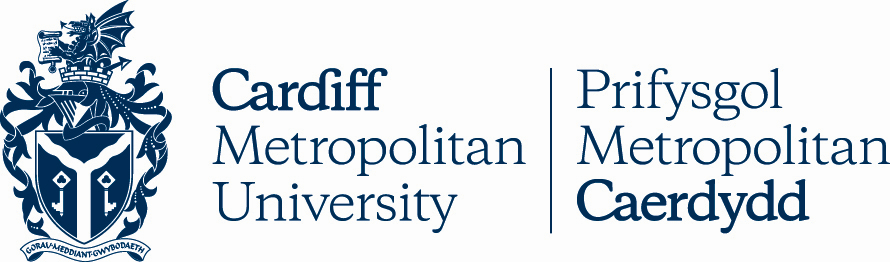 13.6ADYFARNU TEITL DARLLENYDD: GWEITHDREFN AR GYFER DYFARNU SWYDD DARLLENYDD – YMGEISWYR ALLANOLManylion AllweddolRheoli FersiwnDyfarnu Teitl Darllenydd: Gweithdrefn ar gyfer Dyfarnu Swydd Darllenydd – Ymgeiswyr AllanolRhagarweiniadMae’r adran hon yn y Llawlyfr Academaidd yn disgrifio’r gweithdrefnau a fabwysiedir gan Brifysgol Metropolitan Caerdydd ar gyfer dyfarnu Swydd Darllenydd i ymgeisydd allanol.Meini Prawf Darllenwyr Prifysgol Metropolitan CaerdyddMae'n rhaid i'r holl ymgeiswyr am swydd Darllenydd allu dangos y canlynol yn eu cais:Cyfraniad at hyrwyddo gwybodaeth drwy unrhyw un o'r canlynol neu gyfuniad ohonynt:Dysgu ac Addysgu gyda thystiolaeth briodol ategol: er enghraifft, cyhoeddiadau a chyflwyniadau addysgol, gwaith llunio cwricwlwm a dangosyddion parch cydnabyddedig megis cymrodoriaeth addysgu prifysgol, profiad o fod yn arholwr allanol a chyllid ar gyfer datblygiadau dysgu ac addysgu;Ymchwil gyda thystiolaeth briodol ategol: er enghraifft, cyhoeddiadau neu allbynnau ymchwil sy'n berthnasol i'r ddisgyblaeth, profiad o oruchwylio ymchwil ac arholi; a dangosyddion parch cydnabyddedig megis cyllid a dyfarniadau; Arloesedd gyda thystiolaeth briodol ategol: er enghraifft, allbynnau sy'n berthnasol i weithgarwch trosglwyddo gwybodaeth, arloesedd neu entrepreneuriaeth, ymelwa ar eiddo deallusol a dangosyddion parch cydnabyddedig megis rolau ymgynghorol a chyllid prosiect arloesedd; Y potensial i barhau â chyflawniad o'r fath tuag at statws Athro,Hanes boddhaol mewn meysydd eraill o gyflogaeth academaidd.Pwyllgor yr Athrawon a'r DarllenwyrMae gan Bwyllgor yr Athrawon a'r Darllenwyr y grym i ystyried ceisiadau am Ddarllenwyr.Cyfansoddiad Pwyllgor yr Athrawon a'r Darllenwyr yw:Y Llywydd ac Is-Ganghellor (Cadeirydd)Y Dirprwy i’r Is-Ganghellor Dirprwy Is-Ganghellor Ymchwil ac ArloesiDirprwy Is-Ganghellor Ymgysylltu â MyfyrwyrCyfarwyddwr Ymchwil Tri Athro a gaiff eu hethol gan y Bwrdd Academaidd. Bydd y tri aelod etholedig yn gwasanaethu ar y Pwyllgor am ddwy flynedd gyda'r posibilrwydd o'u hailbenodi am hyd at bedair blynedd yn barhaus. Hefyd, bydd gan y Pwyllgor yr opsiwn o gyfethol aelodau mewnol dros dro i'r Pwyllgor lle y bo'n briodol.Ar gyfer ymgeiswyr allanol, bydd o leiaf ddau aelod sefydlog/etholedig o Bwyllgor yr Athrawon a'r Darllenwyr yn rhan o'r Panel Recriwtio.Y Panel RecriwtioCaiff y rhestr fer ei llunio gan y canlynol yn unol â Chanllawiau Recriwtio a Dethol y Brifysgol: Y Llywydd ac Is-Ganghellor (Cadeirydd y Panel Recriwtio);Y Dirprwy i’r Is-Ganghellor;Dirprwy Is-Ganghellor Ymchwil ac Arloesi neu enwebai arall gan yr Is-Ganghellor sy'n dal swydd Athro;Y Deon Ysgol perthnasol;O leiaf ddau aelod sefydlog/etholedig arall o Bwyllgor yr Athrawon a'r Darllenwyr Prifysgol Metropolitan Caerdydd. Dylai'r aelodau hyn ddatgan unrhyw achos o wrthdaro buddiannau i Gadeirydd y Panel Recriwtio cyn i'r rhestr fer gael ei llunio.Cyfansoddiad y Panel Cyfweld fydd:O leiaf bedwar o'r chwe unigolyn a nodwyd yn 4.1, gan gynnwys yr Is-Ganghellor a Deon yr Ysgol fel arfer;O leiaf un unigolyn allanol a fydd yn Athro yn yr un pwnc neu faes neu bwnc neu faes tebyg i'r ymgeisydd.  Ni ddylai'r aelod allanol o'r Panel Cyfweld weithio yn yr un sefydliad na bod ag unrhyw achos o wrthdaro buddiannau â'r ymgeisydd.Mae'n rhaid i'r rhestr fer gael ei llunio gan o leiaf bedwar o'r rhestr yn 4.1. Fodd bynnag, yn ddelfrydol, dylai holl aelodau Panel Cyfweld Prifysgol Metropolitan Caerdydd lunio'r rhestr fer.Bydd yr holl Ddeoniaid Ysgol a/neu enwebeion yr Is-Ganghellor sy'n aelodau o'r Panel Cyfweld yn cael eu hystyried yn aelodau cyfetholedig o Bwyllgor yr Athrawon a'r Darllenwyr ar gyfer y broses recriwtio hon yn unig.Gweithdrefn Penodiadau AllanolFel rhan o'u cais am swydd, dylai ymgeiswyr gynnwys cyfiawnhad manwl dros y dyfarniad nad yw'n fwy na phedair tudalen A4 wedi’u teipio’n safonol gyda chyfeiriad clir at y meini prawf a nodwyd yn adran 2, ynghyd â curriculum vitae llawn. Dylai ymgeiswyr egluro'r canlynol yn eu cais:Pa un o'r dangosyddion hyrwyddo gwybodaeth yn 2.1(i) y mae eu cais yn canolbwyntio arno'n bennaf (h.y., dysgu ac addysgu, ymchwil, arloesedd) ynghyd â gwybodaeth ychwanegol sy'n ymdrin â gweddill y dangosyddion;Y Teitl Darllenydd a fwriedir ar gyfer yr ymgeisydd os caiff teitl ei ddyfarnu (e.e., Darllenydd mewn Seicoleg). Dylid rhoi tri chanolwr sy'n gallu gwneud sylwadau ar addasrwydd yr ymgeisydd i'w benodi mewn perthynas â'r swydd a hysbysebwyd a dyfarnu teitl Darllenydd.Caiff y rhestr fer ei llunio yn unol â Chanllawiau Recriwtio a Dethol y Brifysgol. Ar yr un pryd, bydd y grŵp sy'n llunio'r rhestr fer yn asesu'r cais i fod yn Ddarllenydd er mwyn penderfynu a oes achos prima facie iddo fynd rhagddo. I ymgeiswyr sydd eisoes yn Ddarllenydd mewn sefydliad arall yn y DU, cytunir bod achos prima facie yn awtomatig. Bydd y Panel Cyfweld yn bwrw ymlaen yn unol â'r Canllawiau Recriwtio a Dethol.  Caiff Cadeirydd y Panel gynnig cyflogaeth a dyfarnu teitl Darllenydd i'r ymgeisydd llwyddiannus ar ôl cyfweliad, yn amodol ar eirdaon boddhaol a chliriadau cyflogaeth.Ar ôl y cyfweliad, bydd Gwasanaethau Pobl yn trefnu gwneud cais am eirdaon ar gyfer yr ymgeisydd llwyddiannus a'u dosbarthu i aelodau'r Panel ar gyfer penderfyniad terfynol ar ei benodi i'r swydd a hysbysebwyd a theitl Darllenydd. Pan fydd yr holl eirdaon a chliriadau wedi dod i law ac mae'r Panel o'r farn eu bod yn foddhaol, gellir cadarnhau'r cynnig cyflogaeth. Os yw teitl Darllenydd yn orfodol, ond mae'r geirdaon yn atal dyfarnu'r teitl, mae gan y Panel yr hawl i dynnu'r cynnig cyflogaeth yn ôl.Bydd y Bwrdd Academaidd hefyd yn cael gwybod am y penodiad.AmodauCaiff contract ei roi a bydd cydnabyddiaeth ariannol yn seiliedig ar radd Prif Ddarlithydd. Fel arfer, caiff teitl Darllenydd ei ddyfarnu ar gyfer hyd cyflogaeth ymgeisydd ym Mhrifysgol Metropolitan Caerdydd.Caiff Pwyllgor yr Athrawon a'r Darllenwyr Prifysgol Metropolitan Caerdydd ddiddymu teitl Darllenydd oddi wrth gyflogai os bydd yn destun camau gweithredu a gymerir o dan y Weithdrefn Ddisgyblu (Camymddygiad a Pherfformiad Anfoddhaol) sy'n arwain at ddiraddiad neu ddiswyddiad.  Caiff y Bwrdd Academaidd wybod os caiff teitl ei ddiddymu a'r dyddiad y daeth i rym.Cyfle CyfartalYn unol â Pholisi Cyfle Cyfartal Prifysgol Metropolitan Caerdydd, mae'r Brifysgol yn ymrwymedig i hyrwyddo cydraddoldeb ac amrywiaeth yn ei holl weithgarwch.  Felly, caiff unigolion eu penodi ar sail teilyngdod a gallu.  Bydd Pwyllgor yr Athrawon a'r Darllenwyr hefyd yn ystyried amgylchiadau anacademaidd a all fod wedi cyfyngu ar ddatblygiad gyrfa broffesiynol ymgeisydd neu ei ohirio o ran maint yn hytrach nag ansawdd yr allbynnau a'r gweithgarwch sy'n gysylltiedig â'r teitl.TEITL Y POLISI Dyfarnu Teitl Darllenydd: Gweithdrefn ar gyfer Dyfarnu Swydd Darllenydd – Ymgeiswyr AllanolDYDDIAD CYMERADWYO 26 Mai 1999CORFF CYMERADWYOBwrdd Academaidd via AQSCFERSIWN 10DYDDIADAU YR ADOLYGIAD BLAENOROL Meh 2006, Tach 2011, Tach 2013, Med 2014, Ebr 2016, Tach 2017, Ion 2018, Mai 2021, Chwe 2022DYDDIAD YR ADOLYGIAD NESAF 2025CANLYNIAD ASESIAD EFFAITH CYDRADDOLDEB POLISÏAU / GWEITHDREFNAU / CANLLAWIAU CYSYLLTIEDIG Academic Handbook Ah1_13 (cardiffmet.ac.uk)DYDDIAD GWEITHREDU 26 Mai 1999PERCHENNOG POLISI (TEITL SWYDD) Cyfarwyddwr Gwasanaethau PoblUNED / GWASANAETH Gwasanaethau PoblE-BOST CYSWLLT humanresources@cardiffmet.ac.ukFERSIWN DYDDIAD RHESWM DROS NEWID 